There will be a meeting of the Louisiana Statewide Independent Living Council on Thursday, January 15th, 2014 at 9:00 am to 3:00 p.m. at the Claiborne Building, Marbois Room 1-137 located at 1201 N. Third Street, Baton Rouge, LA 70804. AgendaCall to OrderIntroductions Old BusinessApproval of prior meeting minutesRevised Bylaws discussion & voteMembershipPartner UpdatesGODA (Governor’s Office of Disability Affairs) – Ellis Roussel, Executive DirectorLRS – Mark Martin, DirectorCILs (Centers for Independent Living) – Gale Dean, NHILC DirectorMitch Granger, SLIC DirectorNew BusinessQuarterly Budget update2015-2016 SILC Budget Discussion2014-2016 SPIL (State Plan) UpdateGuest SpeakerDawn Diez, Project Director Governor’s OfficeUpcoming SILC Meetings4th Quarter MeetingDate:		Thursday-Friday, April 9th-10th Location:	Shreveport, New Horizons CIL	AdjournFor additional information or to request accommodations, please contact SILC Program Coordinator, Laura Meaux at 225-219-9479 or laura.meaux@la.gov. 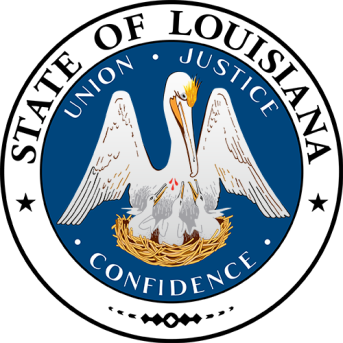 Statewide Independent Living CouncilOPEN MEETING NoticeStatewide Independent Living CouncilOPEN MEETING Notice